Jurnal Kimia VALENSI: Jurnal Penelitian dan Pengembangan Ilmu Kimia, 4(1), Mei 2018, 52-56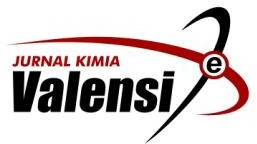 Available online at Website: http://journal.uinjkt.ac.id/index.php/valensiAsam Protokatekuat dari Ekstrak Etil Asetat Biji Honje (Etlingera elatior) dan Uji Aktivitas AntioksidannyaProtocatechuic Acid from Ethyl Acetate Extract of Honje (Etlingera elatior) Seeds and Antioxidant Activity TestDede Sukandar1, Ibnu Umarudin Umedi1, Siti Nurbayti1, Tarso Rudiana1,2, Achmad Fathoni11Program Studi Kimia FST UIN Syarif Hidayatullah JakartaJalan Ir. H. Juanda No 95 Ciputat 15412 Indonesia Telp. (62-21) 74936062Prorgam Studi Kimia FSF Universitas Matlaul AnwarJl. Raya Labuan Km. 23 Pandeglang Banten 42273, IndonesiaE-mail: sukandarkimia@uinjkt.ac.idReceived: February 2018; Revised: March 2018; Accepted: May 2018; Available Online: May 2018AbstrakTelah dilakukan penelitian untuk mengetahui struktur senyawa fenolik yang memiliki aktivitas antioksidan dari ekstrak etil asetat biji honje (E. elatior). Isolasi senyawa fenolik dilakukan dengan metode maserasi, fraksinasi dengan kromatografi kolom gravitasi (KKG), dan kromatografi lapis tipis (KLT). Uji aktivitas antioksidan menggunakan metode DPPH (2,2-diphenyl-1-picrylhydrazyl) dan penentuan struktur senyawa menggunakan spektroskopi UV-Vis, FTIR, NMR, dan MS. Isolat yang diperoleh berupa gum kuning sebanyak 18 mg dari 3 kg sampel kering. Hasil uji aktivitas antioksidan menunjukkan isolat dari ekstrak etil asetat memiliki aktivitas yang sangat kuat dengan IC50 1,32 µg/mL. Hasil analisis dengan spektroskopi UV-Vis, FTIR, NMR, dan MS menunjukkan isolat sesuai dengan rumus molekul C7H6O4 yang dikenal dengan asam protokatekuat (asam 3,4- dihidroksi benzoat).Kata kunci: Antioksidan, DPPH, fenolik, honje (Etlingera elatior)AbstractThe research has been conducted to find out the structure of phenolic compounds which have antioxidant activity from honje seed (E. elatior) ethyl acetate extract. Isolation of phenolic compounds was conducted by using maceration, fractionation method using gravity column chromatography, and thin layer chromatography. Antioxidant activity test was conducted by using DPPH method (2,2-diphenyl-1-picrylhydrazyl) and structure elucidation by using UV-Vis spectroscopy, FTIR, NMR and MS. The isolate obtained was 18 mg of yellow gum from 3 kg of dried sample. The result of antioxidant activity test showed that isolate from ethyl acetate extract had very strong activity with IC50 1,32 μg/mL. The results of analysis with UV-Vis spectroscopy, FTIR, NMR, and MS showed that the isolate according to the C7H6O4 molecular formula known as protocatechuic acid (3,4- dihydroxy benzoic acid).Keyword: antioxidant, DPPH, phenolic, honje (Etlingera elatior)DOI: http://dx.doi.org/10.15408/jkv.v4i1.7225PENDAHULUANHonje atau kecombrang (E. elatior) sejak lama dikenal dan dimanfaatkan oleh manusia secara tradisional sebagai bahanpencita rasa makanan di berbagai negara (Mikail, 2010). Berdasarkan literatur, bunga E. elatior digunakan untuk mencegah penuaan dini dan juga menghilangkan dahak dan batuk (Sukandar et al., 2011). Bunga E. elatior jugaCopyright©2018, Published by Jurnal KimiaVALENSI: Jurnal Penelitian dan Pengembangan Ilmu Kimia, P-ISSN: 2460-6065, E-ISSN: 2548-3013mengandung senyawa-senyawa alkaloid, saponin, tannin, fenolik, flavonoid, triterpenoid, steroid, glikosida dan minyak atsiri (Naufalin et al., 2005). Penelitian yang dilakukan oleh Rusanti et al., (2017), menunjukkan bahwa fraksi etil asetat dari ekstrak biji E. elatior memiliki aktifitas sitotoksisitas terhadap sel kanker leukimia P- 388 dengan nilai IC50 sebesar 19.210 µg/mL. Senyawa yang diduga berperan terhadap adanya aktivitas ini adalah senyawa fenolik, yaitu flavonoid (resveratrol, lapakol, apigenin, krisin termetilasi, 6,2’-dihidroksiflavanon, 3- hiroksi-3,4’dimetoksiflavon, dan 4’-hidroksi- 5,7-dimetoksiflavanon) (Rusanti et al., 2017).Senyawa yang dapat menunda, menghambat atau mencegah oksidasi bahan atau senyawa yang mudah teroksidasi oleh radikal bebas dan mengurangi stres oksidatif disebut antioksidan (Dai and Mumper, 2010). Senyawa fenolik termasuk ke dalam golongan antioksidan primer, yaitu antioksidan yang mampu menangkap radikal bebas (Pokorny, 2007). Radikal bebas diduga merupakan penyebab kerusakan sel yang mendasari timbulnya penyakit kanker (Risky dan Suyatno, 2014). Antioksidan telah terbukti bermanfaat dalam pencegahan sel kanker (Chaudhary, 2015).Hal tersebut diatas yang mendasari perlunya dilakukan penelitian lebih lanjut tentang isolasi dan elusidasi struktur senyawa fenolik pada ekstrak etil asetat biji E. elatior yang pada penelitian sebelumnya (Rusanti et al., 2017) diketahui memiliki aktivitas sitotoksik dan juga memiliki potensi sebagai senyawa antioksidan.METODE PENELITIANAlat dan BahanAlat yang digunakan adalah alat penghalus (grinding mill), alat-alat gelas, botol vial, kuvet, timbangan analitik, penangas air listrik, kertas saring, plat kaca, pisau cutter, chamber, dan kromatografi kolom gravitasi. Peralatan lain yang digunakan adalah rotary evaporator Heidolph2, pompa vakum, lampu ultraviolet (UV) dengan λ 254 dan 366 nm, pipa kapiler, Spektrofotometer UV-Vis Perkin Elmer Lambda 25, FTIR Shimadzu Prestige 21, MS Waters TQD-ESI-MS/MS dan NMR JEOL JNMECA 500 yang beroperasi pada 500 MHz (1H) dan 125 MHz (13C).Bahan yang digunakan adalah biji E. elatior yang berasal dari Desa CintaratuKecamatan Parigi Kabupaten Pangandaran. Beberapa pelarut yang digunakan antara lain metanol, etil asetat, n-heksana, kloroform, dan aseton yang berkualitas teknis terdestilasi, metanol-d (CD3OD), FeCl3, silika gel G 60 (70-230 mesh) Merck, kromatografi lapis tipis (KLT) menggunakan alumunium berlapis Si- gel Kieselgel 60 GF254 0.25 mm (Merck) dan larutan DPPH (2,2-diphenyl-1-picrylhydrazyl) (Merck).Rancangan PenelitianMetode yang dilakukan dalam penelitian ini meliputi ekstraksi dengan cara maserasi, uji aktivitas antioksidan menggunakan metode DPPH free radical scavenger, uji senyawa fenolik menggunakan metode pereaksi penampak noda FeCl3, isolasi dengan metode kromatografi kolom gravitasi (KKG) dan kromatografi lapis tipis (KLT), serta elusidasi struktur senyawa fenolik menggunakan instrumen UV-VIS, FTIR, NMR dan MS.EkstraksiBiji E. elatior kering sebanyak 3 kg dihaluskan menggunakan grinding mill. Sampel yang sudah halus dimaserasi secara bertahap dimulai dengan pelarut n-heksana, setelah selesai dilanjutkan dengan pelarut etil asetat dan terakhir dengan pelarut metanol selama masing-masing 1 x 24 jam. Filtrat n- heksana, etil asetat dan metanol biji E. elatior kemudian diuapkan dengan vaccum rotary evaporator pada suhu 50 oC sehingga diperoleh ekstrak etil asetat kasar, dihitung massanya dan diuji aktivitas antioksidannya.IsolasiEkstrak etil asetat yang positif mengandung senyawa fenolik, yang ditandai dengan pereaksi penampak noda FeCl3 5% dalam metanol dan menghasilkan noda berwarna biru kehitaman, diisolasi dengan menggunakan metode kromatografi.Ekstrak etil asetat (30 g) difraksinasi menggunakan KKG dengan fasa diam silika gel GF60. Sampel dielusi setiap 100 mL dengan perbandingan gradien kedua campuran pelarut yang dimulai dengan n-heksana:etil asetat (10:0)  sampai  (0:10)  dan  etil  asetat:metanol(10:0) sampai (0:10). Fraksinasi dengan KKGmenghasilkan 11 fraksi [A (1,663 g), B (0,308 g),  C  (0,099  g),  D (0,104 g),  E  (0,880 g),  F(0,499 g), G (1,004 g), H (5,723 g), I (3,394 g),J  (10,754  g)  dan  K  (4,541  g)].  Selanjutnya,pada fraksi F5 yang positif mengandung senyawa fenolik, dilakukan pemisahan lebih lanjut dengan KKG menggunakan eluen n- heksan:etil asetat dari (10:0) sampai (0:10). Hasil analisis KKG menghasilkan 8 fraksi [E1 (38.4 mg), E2 (52.4 mg), E3 (76.1 mg), E4 (46mg), E5 (185 mg), E6 (36.5 mg), E7 (30.8 mg)dan E8 (51.6 mg)]. Tahapan selanjutnya permurnian fraksi E5 dengan cara KLT preparatif dan dielusi menggunakan eluen kloroform:aseton (8:2) hingga diperoleh isolat I (18 mg) berwarna kuning. Terhadap isolat 1 diuji kemurniannya menggunakan KLT 2 dimensi dengan eluen pertama yaitu kloroform:aseton:asam asetat (8:1,75:0,25) dan eluen kedua yaitu kloroform:aseton:asam asetat (7:2,75:0,25).KarakterisasiElusidasi struktur isolat I menggunakan data spektrum UV, FTIR, 1H NMR, 13C NMR dan MS serta isolat I diuji kembali aktivitas antioksidannya.Uji Aktivitas AntioksidanEkstrak etil asetat sebanyak 10 mg dilarutkan dan dibuat larutan sampel dengan konsentrasi 1.000, 640, 320, 160, 80, 40, 20,10 dan 5 ppm dan diuji aktivitas antioksiddannya. Pada uji aktivitas antioksidan isolat, sebanyak 1 mg isolat dilarutkan dan dibuat larutan sampel dengan konsentrasi 5; 2.5; 1.25; 0.625; 0.3125 dan 0.156 ppm. Larutan sampel masing-masing konsentrasi sebanyak 2 mL dimasukkan ke dalam tabung reaksi dan ditambahkan 2 mL DPPH 0.002 %. Larutan sampel dihomogenkan dengan menggunakan vorteks dan diinkubasi selama 30 menit dalam ruang gelap. Nilai absorbansi larutan sampel ditentukan dengan spektrofotometer UV-Vis pada panjang gelombang 512-520 nm. Pengujian dilakukan pengujian sebanyak dua kali (duplo). Sebagai larutan blanko digunakan 2 mL metanol dan 2 mL DPPH 0.002 %. Selanjutnya ditentukan nilai persentase inhibisi yang dihitung dengan rumus sebagai berikut:% Inhibisi = x 100Nilai IC50 ditentukan menggunakan persamaan regresi linier y = ax + b, dimana y adalah % inhibisi yang bernilai 50, a (slope) dan b (intercept) didapat dari persamaan kurva regresi dimana % inhibisi sebagai sumbu y dankonsentrasi sampel sebagai sumbu x serta x adalah konsentrasi sampel yang akan ditentukan nilai IC50 nya.HASIL DAN PEMBAHASANHasil uji aktivitas antioksidan menunjukkan bahwa ekstrak etil asetat biji E. elatior memiliki aktivitas antioksidan dengan nilai IC50 yaitu 99.36 µg/mL. Menurut Mardawati et al. (2008), suatu senyawa dikatakan sebagai antioksidan sangat kuat jika nilai IC50 kurang dari 50 µg/mL, kuat untuk IC50 bernilai 50-100 µg/mL, sedang jika IC50 bernilai 100-150 µg/mL, dan lemah jika IC50 adalah 151-200 µg/mL. Setelah dilakukan tahap isolasi dan didapatkan isolat I (18 mg), kemudian dilakukan tahap elusidasi struktur menggunakan spektroskopi UV, FTIR, 1H NMR, 13C NMR dan MS.Hasil analisis spektroskopi UV-Vis isolat I pada panjang gelombang 200-400 nm menunjukkan adanya 2 serapan pada panjang gelombang maksimum (λmaks) 293 nm (pita I) (-C=C-C=C-) dan 256 nm (pita II) (-C=C-C=O). Analisis UV-Vis juga dilakukan menggunakan pereaksi geser yaitu penambahan NaOH dan NaOAc+H3BO3. Pada penambahan NaOH terjadi pergeseran batokromik pada pita I (+8) dan pita II (+19) yang menandakan isolat I mempunyai gugus hidroksi pada cincin aromatik (Mudjirahmini and Ersam, 2007). Pereaksi geser berikutnya yaitu menggunakan NaOAc+H3BO3. Adanya NaOAc+H3BO3 akan membentuk kompleks dengan gugus orto dihidroksi pada semua posisi atom C. Adanya pergeseran batokromik lebih kecil dari 12 nm pada pita I isolat I menunjukkan adanya gugus orto dihidroksiAnalisis dengan FTIR menunjukkan adanya vibrasi dari gugus fungsi O−H (3394 cm-1), C=O (1724 cm-1), C=C aromatik (1579 cm-1), C−O (1124 cm-1); C-H aromatik (945, 896, dan 783 cm-1).Analisis dengan 1H NMR menunjukkan adanya tiga sinyal proton aromatik pada δH 6.77 (1H, d, J=8.4 Hz); 7.38 (1H, dd, J=1.9, 8.4 Hz)  dan 7,43 (1H, d, J=1.9Hz) ppm. Sinyal proton double doublet pada  δH     7.38      (1H,      dd,      J=1.9,      8.4  Hz)mengindikasikan proton ini mempunyai kopling orto dengan proton pada δH 6.77 (1H, d, J=8.4 Hz) dan kopling meta dengan sinyal proton pada δH 7.43 (1H, d, J=1.9 Hz). Analisis dengan 13C NMR menunjukkan adanya tujuh sinyal  karbon  aromatik  sp2  diantaranya  tigasinyal karbon tersier pada δc 115,6; 117,8; 123,6 ppm, tiga sinyal karbon kuartener pada δc 121,9; 145,9; 150,7 dan satu sinyal karbon karbonil pada δc 170,6 ppm (Tabel 1).Tabel 1. Data NMR untuk isolat I (500 MHz untuk 1H dan 125 MHz untuk 13C pada CD3OD)µg/mL. Hal ini dikarenakan sampel ekstrak yang diuji belum murni dan masih terdapat senyawa lain yang bersifat antagonis yang dapat menurunkan aktivitas antioksidan dibandingkan dengan senyawa murninya.Senyawa isolat IPosisi		δH ppm (multiplisitas, J Hz)δC ppm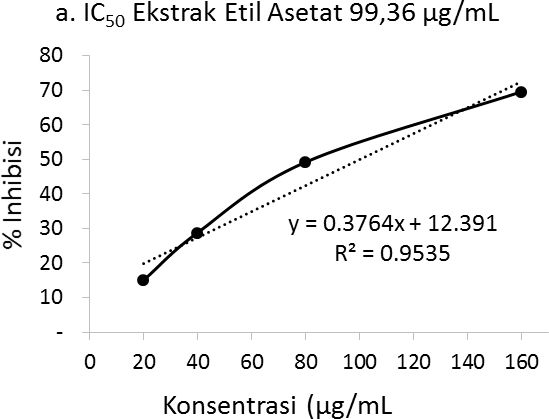 Hasil interpretasi berdasarkan data spektrum 1H NMR dan 13C NMR isolat I dibandingkan dengan senyawa pembanding hasil ekstrak MeOH tanaman Bistorta manshuriensis (Chang et al., 2009), maka struktur senyawa isolat I yang disarankan adalah asam protokatekuat (asam 3,4-dihidroksi benzoat) dengan rumus molekul C7H6O4.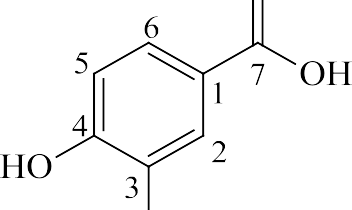 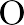 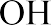 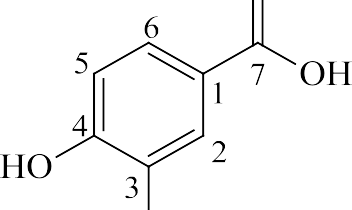 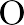 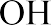 Gambar 1. Struktur senyawa asamprotokatekuat isolat IAnalisis dengan MS menunjukkan isolat mempunyai massa m/z = 155.09 [M+H]+ sesuai rumus molekul C7H6O4 yang dikenal dengan asam protokatekuat (asam 3,4- dihidroksi benzoat).Hasil uji aktivitas antioksidan isolat I yang diduga asam protokatekuat mempunyai nilai IC50 sebesar 1.32 µg/mL. Aktivitas antioksidan isolat I lebih kuat dibandingkan dengan ekstrak etil asetatnya sebesar 99.36Gambar 2.Nilai IC50 : a. ekstrak etil asetat b. isolate I biji E. elatiorAsam protokatekuat mempunyai aktivitas antioksidan dan antiinflamasi. Penelitian yang dilakukan Liu et al. (2002) menunjukkan asam protokatekuat yang diekstrak dari Hibiscus sabdariffa memiliki aktivitas antitoksik. Senyawa ini memiliki efek pada sel kanker lambung dalam penelitian in vitro dan in vivo (Lin et al., 2007). Senyawa ini juga mampu melawan sel HL-60 leukimia, sel HSG 1 (Babich et al., 2002) dan tumor pada kulit  tikus (Nakamura et al., 2000). Berdasarkan hasil penelitian sebelumnya dapat disimpulkan bahwa asam protokatekuat mempunyai aktivitas biologis salah satunya antioksidan. Hal ini terbukti bahwa senyawa asam protokatekuat yang telah diisolasi dari ekstrak etil asetat biji E. elatior mempunyai aktivitas antioksidan yang sangat kuat dengan nilai IC50 sebesar 1.32 µg/mL.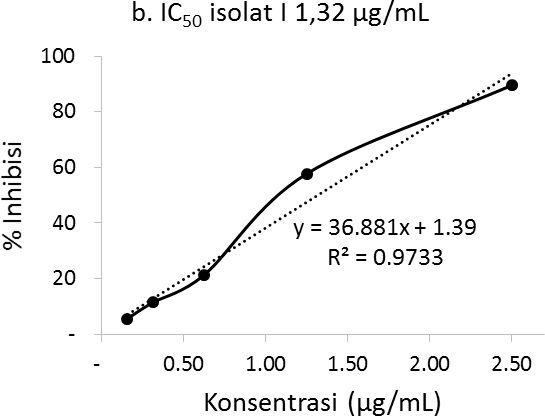 SIMPULANSenyawa asam protokatekuat hasil isolasi dari ekstrak etil asetat biji E. elatior memiliki aktivitas antioksidan dengan nilai IC50 sebesar 1.32 µg/mL yang menandakan bahwa senyawa ini mempunyai aktivitas antioksidan yang sangat kuat.UCAPAN TERIMAKASIHTerimakasih kepada LP2M melalui dana hibah penelitian pengembangan ilmu pengetahuan (Sains) yang telah memberikan bantuan dana pada penelitian ini. Ketua PLT yang telah memfasilitasi sarana dan prasarana laboratorium. Terimakasih kepada Dr. Sofa Fajriah, M.Si di LIPI Serpong untuk pengukuran NMR, Harold Eka Atmaja, M.Si di Lab Farmakokinetik UNPAD untuk pengukuran ESI-MS/MS. Drs. Erizal di BATAN PAIR untuk pengukuran FTIR.DAFTAR PUSTAKABabich H, Sedletcaia A, Kenigsberg B. 2002. In vitro cytotoxicity of protocatechuic acid to cultured human cells from oral tissue: involvement in oxidative stress. Pharmacol. Toxicol. 91 (5): 245–253.Chang SW, Kim KH, Lee IK, Choi SU, Ryu SY, Lee KR. 2009. Phytochemical constituents of Bistorta manshuriensis. Natural Product Sciences. 15(4): 234-240.Chaudhary S. 2015. Evaluation of antioxidant and anticancer activity of extract and fractions of Nardostachys jatamansi DC in breast carcinoma. BMC Complementary and Alternative Medicine. 15:50.Dai J, Mumper RJ. 2010. Plant Phenolics: Extraction, analysis and their antioxidant and anticancer properties. Molecules. 15(10): 7313-7352.Lin HH, Chen JH, Huang CC, Wang CJ. 2007. Apoptotic effect of 3,4-dihydroxybenzoic acid on human gastric carcinoma cells involving JNK/p38 MAPK signaling activation. International  Journal   of Cancer. 120 (11): 2306–2316.Liu CL, Wang JM, Chu CY, Cheng MT, Tseng TH. 2002. In vivo protective effect of protocatechuic acid on tert-butyl hydroperoxide-induced	rathepatotoxicity. Food Chem Toxicol. 40 (5):635–41.Mardawati E, Achyar CS, Marta MDH. 2008. Kajian aktivitas antioksidan ekstrak kulit manggis (Garcinia mangostana L) dalam rangka pemanfaatan limbah kulit manggis di Kecamatan Puspahiang Kabupaten Tasikmalaya. Abstrak. Bandung (ID): Universitas Padjajaran.Mikail HG. 2010. Pyhtochemical screening, elemental analysis and acute toxicity of aqueous extract of Allium sativum L. bulbs in experimental rabbits. Journal  of Medicinal Plants Research. 4 (4): 322-6.Mudjirahmini D, Ersam T. 2007. Turunan 4- fenilkumarin dari fraksi polar ekstrak etil asetat pada batang Garnicia Ballca Miq. Akta Kimindo. 3(1): 55-60.Nakamura Y, Torikai K, Ohto Y, Murakami A, Tanaka T, Ohigashi H. 2000. A simple phenolic antioxidant protocatechuic acid enhances tumor promotion and oxidative stress in female ICR mouse skin: dose-and timing-dependent enhancement and involvement  of  bioactivation   by tyrosinase. Carcinogenesis. 21 (10): 1899–1907.Naufalin R, Jenie BSL, Kusnandar F, Sudarwanto M, Rukmini H. 2005. Aktivitas antibakteri ekstrak bunga kecombrang terhadap bakteri patogen dan perusak pangan. Jurnal Teknologi dan Industri Pangan. 16(2): 119-125.Pokorny J. 2007. Are the natural antioxidants better and safer thansynthetic antioxidants. Journal of Lipid Science and Technology. 109: 629 – 642.Risky TA, Suyatno. 2014. Aktivitas antioksidan dan antikanker ekstrak metanol tumbuhan paku Adiantum philippensis L. Jurnal UNESA Chem. 3(1): 89-95.Rusanti A, Sukandar D, Rudiana T, Adawiah. 2017. Profil fraksi sitotoksik terhadap sel murine leukimia P-388 dari ekstrak biji honje (Etlingera elatior). Jurnal Kimia Valensi. 3(1): 79-87.Sukandar D, Radiastuti N, Muawanah A, Hudaya2011. Antioxidant activity from water extract of kecombrang flower (Etlingera elatior). Jurnal Kimia Valensi. 2(2): 393– 398.1-121.927.43 (1H, d, 1,9)115.63-145.94-150.756.77 (1H, d, 8,4)117.8677.38 (1H, dd, 8.4)-1,9;123.6170.6